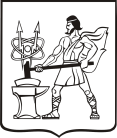 МУНИЦИПАЛЬНОЕ АВТОНОМНОЕ УЧРЕЖДЕНИЕДОПОЛНИТЕЛЬНОГО ОБРАЗОВАНИЯ«ДЕТСКАЯ МУЗЫКАЛЬНАЯ ШКОЛА»МАУДО «ДМШ»ГОРОДСКОГО  ОКРУГА ЭЛЕКТРОСТАЛЬ  МОСКОВСКОЙ ОБЛАСТИДОПОЛНИТЕЛЬНАЯ ПРЕДПРОФЕССИОНАЛЬНАЯ ОБЩЕОБРАЗОВАТЕЛЬНАЯ ПРОГРАММА В ОБЛАСТИ МУЗЫКАЛЬНОГО ИСКУССТВА «СТРУННЫЕ ИНСТРУМЕНТЫ»Предметная область ПО.01. МУЗЫКАЛЬНОЕ ИСПОЛНИТЕЛЬСТВОПРОГРАММАпо учебному предмету ПО.01.УП.01. СПЕЦИАЛЬНОСТЬ(скрипка)   Отдел: Струнно-смычковые инструментыВозраст: 6,5-9 летСрок реализации: 8(9) летНаправленность: художественнаяАвтор-составитель: Яковлева Л.Ф.Электросталь Пояснительная записка- Характеристика учебного предмета, его место и роль в образовательном процессе;- Срок реализации учебного предмета;- Объем учебного времени, предусмотренный учебным планом на реализацию учебного предмета;- Форма проведения учебных аудиторных занятий;- Цели и задачи учебного предмета;- Обоснование структуры программы учебного предмета;- Методы обучения;- Описание материально-технических условий реализации учебного предмета;Содержание учебного предмета- Годовые требования по классам;Требования к уровню подготовки обучающихсяФормы и методы контроля, система оценок- Аттестация: цели, виды, форма, содержание;- Контрольные требования на разных этапах обучения;- Критерии оценки;Методическое обеспечение учебного процесса- Методические рекомендации педагогическим работникам;- Рекомендации по организации самостоятельной работы обучающихся;Списки рекомендуемой нотной и методической литературы- Список рекомендуемой нотной литературы;- Список рекомендуемой методической литературы.- Приложение 1. Требования знаний музыкальной терминологииПОЯСНИТЕЛЬНАЯ ЗАПИСКАДанная программа учебного предмета «Специальность» по инструменту скрипка, далее - «Специальность (скрипка)», дополнительной предпрофессиональной общеобразовательной программы в области музыкального искусства «Струнные инструменты» (далее — Программа) предназначена для обучающихся струнно-смычкового отделения МАУ ДО «Детская музыкальная школа» городского округа Электросталь.Учебный предмет «Специальность (скрипка)» направлен на приобретение детьми знаний, умений и навыков игры на скрипке, получение ими художественного образования, а также на эстетическое воспитание и духовно-нравственное развитие ученика.Скрипка является не только сольным инструментом, но ансамблевым и оркестровым. Поэтому, владея игрой на данном инструменте, учащийся имеет возможность соприкоснуться с лучшими образцами музыкальной культуры в различных жанрах. В классе ансамбля (или оркестра) учащийся оказывается вовлеченным в процесс коллективного музицирования, используя знания, умения и навыки, полученные в классе по специальности.Настоящая программа отражает организацию учебного процесса, все разнообразие репертуара, его академическую направленность, а также возможность реализации индивидуального подхода к каждому ученику.Область применения Программы:Программа учебного предмета «Специальность (скрипка)» является частью дополнительной предпрофессиональной общеобразовательной программы в области музыкального искусства «Струнные инструменты» на основании федеральных государственных требований (далее по тексту - ФГТ), установленных к минимуму содержания, структуре и условиям реализации дополнительной предпрофессиональной общеобразовательной программы в области музыкального искусства «Струнные инструменты» и сроку обучения по этой программе.Место учебного предмета в структуре дополнительной предпрофессиональной общеобразовательной программы в области музыкального искусства «Струнные инструменты»: Обязательная часть. Предметная область 01. (Музыкальное исполнительство).Направленность Программы: предпрофессиональная.Срок реализации Срок реализации учебного предмета «Специальность (скрипка)» для детей, поступивших в образовательное учреждение в первый класс в возрасте: - с шести лет шести месяцев до девяти лет, составляет 8 лет.Для детей, не закончивших освоение образовательной программы основного общего образования или среднего (полного) общего образования и планирующих поступление в образовательные учреждения, реализующие основные профессиональные образовательные программы в области музыкального искусства, срок освоения может быть увеличен на 1год (9ый год обучения).Возраст детей, обучающихся по Программе, составляет от 6,6 до 17 лет (включительно).Количество часов на освоение Программы:максимальной учебной нагрузки обучающегося 1777 часов, (9 класс - 297 часов); в том числе:обязательной аудиторной учебной нагрузки 592	часа, (9 класс-99часов);самостоятельной работы обучающегося 1185 часов, (9 класс -198 часов); консультации — 62 часа, (9 класс-8 часов).СТРУКТУРА И ПРИМЕРНОЕ СОДЕРЖАНИЕ УЧЕБНОГОПРЕДМЕТАФорма организации деятельности детей на занятияхВ основе организации деятельности детей по Программе лежит индивидуальное занятие (урок). Индивидуальная форма позволяетпреподавателю лучше узнать ученика, его музыкальные возможности, способности, эмоционально-психологические особенности.Занятия проходят 2 академических часа в неделю с 1 - 6 класс; 2,5 академических часа в неделю 7-8 класс, 3 академических часа в неделю в 9 классе.Академический час составляет 40 минут.Типы уроков:изучение, усвоение нового материала;закрепление и совершенствование знаний, умений и навыков (в т. ч. урок-консультация, урок-репетиция);самостоятельное применение знаний, умений и навыков (в т. ч. урок- концерт);обобщающее повторение и систематизация знаний и способов деятельности;применение, коррекция и контроль знаний, умений и навыков (контрольное занятие);комбинированный урок.Методы обучения:метод практической работы;словесный метод обучения;метод наблюдения;методы проблемного обучения;графический метод;наглядный метод обучения;проведение занятий с использованием средств других видов искусства.Цель Программысоздать обучающимся условия для приобретения знаний, умений и навыков в области сольного скрипичного исполнительства До уровня самореализации и самовыражения, подготовить одаренных детей, желающих продолжить свое музыкальное образование, к поступлению в учреждения, реализующие основные профессиональные образовательные программы в области музыкального искусства.Задачи ПрограммыОбучающиеСформировать знания в области:художественно-эстетических и технических особенностей, характерных для сольного, ансамблевого и (или) оркестрового скрипичного исполнительства;основного скрипичного репертуара;характерных особенностей музыкальных жанров и основных стилистических направлений;профессиональной музыкальной терминологии, позволяющие в дальнейшем осваивать профессиональные образовательные программы в области музыкального искусства.РазвивающиеРазвить:умение грамотно исполнять музыкальные произведения как сольно, так и при игре в ансамбле и (или) оркестре на скрипке; умение самостоятельно разучивать музыкальные произведения различных жанров и стилей на скрипке;умение самостоятельно преодолевать технические трудности при разучивании несложного музыкального произведения на скрипке;умение создавать художественный образ при исполнении музыкального произведения на скрипке;навыки чтения с листа несложных музыкальных произведений;навыки подбора по слуху;первичные навыки в области теоретического анализа исполняемых произведений;навыки публичных выступлений (сольных, ансамблевых и (или) оркестровых);навыки слухового контроля, умения управлять процессом исполнения музыкального произведения;умение самостоятельно воспринимать и оценивать культурные ценности, способность анализировать полученную информацию;индивидуальный творческий потенциал ребёнка в самостоятельной и коллективной творческой деятельности;личностные качества обучающихся (осуществление самостоятельного контроля за своей учебной деятельностью, навыки взаимодействия с преподавателями и обучающимися в образовательном процессе, уважительное отношение к чужому мнению и художественно-эстетическим взглядам, понимание причин успеха / неуспеха собственной учебной деятельности, определение наиболее эффективных способов достижения результата, терпимость, ответственность, патриотизм, активная жизненная позиция и др.);способность к адекватной самооценке, уверенность в своих творческих силах.ВоспитательныеСформировать:эстетические взгляды, нравственные установки и потребность общения с духовными ценностями;уважение к духовным и культурным ценностям разных народов.Приобщить: к духовно-нравственным и культурным мировым ценностям.МотивационныеМотивировать обучающегося на получение музыкального образования, позволяющего приобрести устойчивую потребность в познании и творчестве, максимально реализовать себя, самоопределиться предметно, социально, профессионально, личностно.Обоснование структуры учебного предмета «Специальность (скрипка)»Обоснованием структуры программы являются ФГТ, отражающие все аспекты работы преподавателя с учеником.Программа содержит следующие разделы:- сведения о затратах учебного времени, предусмотренного на освоение учебного предмета;- распределение учебного материала по годам обучения;- описание дидактических единиц учебного предмета;- требования к уровню подготовки обучающихся;- формы и методы контроля, система оценок;- методическое обеспечение учебного процесса.Принципы построения Программы:принцип индивидуального поДхоДа;принцип технической и художественной Доступности учебного материала с учетом степени продвинутости обучающихся;принцип последовательности и постепенности (от простого к сложному);принцип наглядности обучения - показ (иллюстрация) и объяснение;принцип активности - максимальное участие обучающегося в учебной деятельности.Целесообразность Программы объясняется предлагаемыми в ней средствами:	видами деятельности, содержанием и формамиорганизации занятий.Методы обученияДля достижения поставленной цели и реализации задач предмета используются следующие методы обучения:       Метод практической работы; (выработка игровых навыков ученика,работа над художественно-образной сферой произведения); Словесный метод обучения (рассказ, беседа, объяснение); Объяснительно-иллюстративный (педагог играет произведение и параллельно объясняет задачи, которые необходимо выполнить); Метод показа (показ педагогом игровых движений, исполнение педагогом пьес с использованием многообразных вариантов показа); Репродуктивный метод (повторение учеником игровых приемов по образцу учителя); Методы проблемного обучения; (педагог ставит и сам решает проблему, показывая при этом ученику разные пути и варианты решения); Частично-поисковый (ученик участвует в поисках решения поставленной задачи). Проведение занятий с использованием средств других видов искусства. Индивидуальный метод обучения позволяет найти более точный и психологически верный подход к каждому ученику и выбрать наиболее подходящий метод обучения.Предложенные методы работы в рамках предпрофессиональной программы являются наиболее продуктивными при реализации поставленных целей и задач учебного предмета и основаны на проверенных методиках и сложившихся традициях исполнительства на струнных смычковых инструментах.Реализация ПрограммыВ ходе реализации Программы обучающиеся участвуют в различных концертах, лекциях для общеобразовательных школ, воспитанников детских садов, ветеранов. Тем самым обучающиеся приобретают навыки не только исполнительской, но и музыкально-просветительской деятельности. Дети часто выступают перед аудиторией своих сверстников с беседами и сообщениями на различные музыкальные темы. Это положительно сказывается на поведении, внешнем виде, манере общения, речи и формирует самосознание обучающихся.В целях реализации Программы школа значительное внимание уделяет концертной работе, которая включает в себя проведение:школьных тематических концертов;     учебных концертов;отчётных концертов отделений;классных родительских собраний с концертами, на которых выступают все обучающиеся преподавателя, организующего концерт.Преподаватели готовят обучающихся к выступлениям в городских, региональных, областных, всероссийских и международных конкурсах.Условия реализации ПрограммыДанная Программа рассчитана на обучающихся, которые стремятся к познанию музыкального мира, личностному развитию, духовному росту, а также развитию внутренней культуры и желанию реализоваться посредством игры на скрипке.Требования к минимальному материально-техническому обеспечению: учебный класс для индивидуальных занятий;Помещение должно иметь хорошую звукоизоляцию, освещение и хорошо проветриваться. Должна быть обеспечена ежедневная уборка учебной аудитории. регулируемые по высоте пульты для нот; концертный зал для концертных выступлений; библиотека; фонотека; Оборудование учебного кабинета: фортепиано или рояль. Технические средства: метроном, наличие аудио и видеозаписей, проигрыватель СD или mp3. Информационное обеспечение: списки рекомендуемых учебных изданий, дополнительной литературы.Основные источники: художественный материал по программе (нотные издания).Дополнительные источники: музыкальные энциклопедии, поисковые системы, сайты интернета, сайты нотных издательств.Материально-техническая база «ДМШ им. Р.М. Глиэра» соответствует санитарным и противопожарным нормам, нормам охраны труда.Кадровое обеспечение:Условием успешной реализации Программы является наличие в школе квалифицированных специалистов, имеющих практический опыт, знающих обширный скрипичный педагогический и концертный репертуар, владеющих методикой преподавания данного предмета.Планируемые результаты освоения учебного предмета «Специальность» (скрипка):сформированный комплекс знаний, умений и навыков, отражающий наличие у обучающегося художественного вкуса, чувства стиля, творческой самостоятельности, стремления к самосовершенствованию, знакомству с лучшими образцами отечественной и зарубежной музыки.В результате обучения по Программе:обучающиеся владеют основами музыкальной грамоты, развитие музыкального слуха и воспитание ритмической дисциплины;у обучающихся сформированы и развиты исполнительские навыки в объеме, необходимом для дальнейшего профессионального обучения и практической деятельности;обучающиеся знают художественно-эстетические и технические особенности, характерные для сольного, ансамблевого и оркестрового скрипичного исполнительства;обучающиеся осознанно воспринимают музыкальный язык, имеют представления о различных жанрах и направлениях музыкального искусства;обучающиеся умеют создавать художественный образ при исполнении музыкального произведения;- обучающиеся умеют грамотно исполнять скрипичные произведения как сольно, так и при игре ансамбле (или оркестре);- у обучающихся сформированы навыки грамотного разбора и чтения с листа;- обучающиеся умеют самостоятельно преодолевать технические трудности при разучивании несложных музыкальных произведений;- у обучающихся сформированы навыки публичных выступлений (сольных, ансамблевых и оркестровых).Формы подведения итогов реализации ПрограммыО результативности Программы можно судить по результатам промежуточной и итоговой аттестации, а также по результатам конкурсов (наличия грамот, дипломов).СОДЕРЖАНИЕ УЧЕБНОГО ПРЕДМЕТАСведения о затратах учебного времени, предусмотренного на освоение учебного предмета «Специальность (скрипка)», на максимальную, самостоятельную нагрузку обучающихся и аудиторные занятия:Требования к техническим навыкм(скрипка)Предлагаемые ниже репертуарные списки позволяют разнообразить репертуар обучающихся по стилю, форме, содержанию, фактуре произведений, активно включать в него современную музыку. В них включена и классика педагогического репертуара, и значительное количество современных произведений. В Программе используются сборники, подготовленные преподавателями образовательных учреждений города и изданные петербургскими издательствами за последние годы. Рекомендованные в репертуарных списках произведения имеют значительную амплитуду по техническим и художественным задачам, что продиктовано различными возможностями обучающихся. Преподаватели имеют право дополнять и расширять предлагаемый репертуар, гибко относиться к Программе, учитывая индивидуальные возможности обучающихся. В работе над репертуаром преподаватель должен учитывать, что ряд произведений предназначается для публичного исполнения, а остальные — для работы в классе или ознакомления. Следовательно, преподаватель может самостоятельно устанавливать степень завершенности исполнения учеником того или иного произведения.ПЕРВЫЙ КЛАССЗадачи:Знакомство с инструментом.Развитие музыкально-слуховых представлений.Ознакомление с частями скрипки и смычка.Основы постановки.Освоение первой позиции.Изучение народных мелодий и несложных пьес.Приобретение качественного звукоизвлечения, навыков контроля за интонацией, воспитание чувства ритма.Годовые требования. В течение года необходимо пройти: 3—4 мажорных и минорных гамм и арпеджио в одну или в две октавы, 4 - 6 этюдов, 10-15 пьес. На переводном экзамене во II класс исполняются: 2 пьесы.Примерные программы для перехода во II класс.Комаровский А. ПесенкаМоцарт В. АллегреттоЛюлли Ж. ПесенкаСтарокаДомский М. Воздушная песняПримерный репертуарный список.Школы, гаммы, упражнения, этюды. Перечень сборниковБакланова И. Маленькие упражнения для начинающих (I позиция). М., 1950 Григорян А.Начальная школа игры на скрипке. М., 1961Захарьина Т. Сборник пьес для начинающих, вып.1(обработка народных песен) Сборник пьес для начинающих, вып. 1 Скрипичный букварь Зимина Н., Гуревич Л. Скрипичная азбука. Ч.1. М., 1998Кабалевский Д. , 20 пьес, соч. 80Легкие пьесы для начинающих, вып. 1, 2 (под общ. ред. К. Мостраса)Комаровский А.Этюды для скрипки (I позиция). М., 1953Пакетурас В. и Грицюс А. Гаммы-дуэты для начинающих скрипачей. Вильнюс, 1974Педагогический репертуар детских музыкальных школ (под общ. ред. К. Мостраса)Педагогический репертуар, сборник I (сост. К. Мострас и И. Ямпольский) РоДионов К. Начальные уроки игры на скрипке. М., 2000Сборник избранных этюдов. Вып.1(сост. М. Гарлицкий, К. Родионов, К. Фортунатов). М., 2000Хрестоматия для скрипки. I—II класс. Тетр.1.(сост. С. Шальман)Шальман С. Я буду скрипачом. 33 беседы с юным музыкантомЯкубовская В.Вверх по ступенькам. Начальная школа игры на скрипке. СПб., 2004ПьесыАнглийская народная песня «Спи, малыш»Русские народные песни: «Как под горкой», «Как пошли наши подружки», «Ладушки», «На зеленом лугу», «Не летай, соловей», Русская песня (обр. П. Чайковского), «Сидит ворон на дубу», «Ходит зайка по саду», Чешская народная песня «Пастушок» (обр. С. Стемпневского)Бакланова Н. Колыбельная, МаршБарток Б. Детская песняБетховен Л. Прекрасный цветок, СурокГайДн И. Песенка, МаршГозенпуД М. ЗайчикДунаевский И. КолыбельнаяКабалевский Д. Вроде марша, Маленькая полька, Прогулка, В лесу, Марш, ШуточнаяКалинников В. Тень-тень, ЖуравельКомаровский А. «Летел голубь сизый», Кукушечка, Песенка, Маленький вальсКрасев М. Веселые гусиКюи Ц. Песенка, ВприсядкуЛысенко Н. ЛисичкиЛюлли ЖПесенкаМагиДенко М. ПетушокМоцарт В. Аллегретто, Майская песня, ВальсМусоргский М. Вечерняя песняПолонский С. ПерепелочкаПопатенко Т. ЭхоРебиков В. Воробышек, Маленький вальсРевуцкий Л. СолнышкоРобинсон О. Песня о Джо ХиллеСтеценко К. «Ой, гори, жито», Десять детских пьесФилиппенко А.Цыплятки.Чайковский П. «Зеленое мое ты, виноградье»Шарнас Т. Мелодия, Игра, Прогулка, Вечерняя песняЗа учебный период учащийся должен исполнить в первом полугодии:зачёт (2 разнохарактерных произведения).во втором полугодии:экзамен (2 разнохарактерных произведения).ВТОРОЙ КЛАССЗадачи:Дальнейшая работа над постановкой, интонацией, звукоизвлечением и ритмом.Изучение штрихов деташе, легато (до восьми нот на смычок) и их чередованийНачало работы над штрихом мартле.Работа над динамикой звучания.Ознакомление с простейшими видами двойных нот (в основном с применением открытых струн)Изучение позиций (II и III)Изучение двухоктавных мажорных и минорных гаммы и арпеджио Годовые требования:В течение года необходимо пройти:4—6 мажорных и минорных гамм и арпеджио (I53 , VI 6 , IV64 ) в две октавы4—6 этюдов8—10 пьес1-2 произведения крупной формы.При переходе в III класс исполняются: 2 пьесы или 1 произведение крупной формы.Примерные программы для перехода в III классБакланова Н. Романс. Майкапар С. Марш.РиДинг О. Концерт си-минор (1или 3 чч.)Примерный репертуарный списокШколы, гаммы, упражнения, этюды. Перечень сборников.Бакланова Н. Начальные упражнения, этюды и пьесы в 24 тональностях. М., 1959Гнесина - Витачек Е. 18 легких этюдов. М.—Л., 1945Гржимали И. Упражнения в гаммах. М., 1966 Григорян А.Гаммы и арпеджио. М., 2004 Начальная школа игры на скрипке. М., 1961Захарьина Т. Сборник пьес для начинающих, вып. 1 (обработка народных песен) Сборник пьес для начинающих, вып. 1 Скрипичный букварь Зимина Н., Гуревич Л. Скрипичная азбука. 4.II. М., 1998Комаровский А. Этюды для скрипки (I позиция). М., 1953 РоДионов С. Начальные уроки игры на скрипке. М., 2000 Сборник избранных этюдов, вып. 1 (сост. М. Гарлицкий, К. Родионов, К. Фортунатов). М., 1974Сборник этюдов для скрипки (II—VII кл.), сост. С. Захарьян. Л.М., 1973 Хрестоматия педагогического репертуара, вып.1(сост.М.Гарлицкий, К. Родионов, Ю. Уткин, К. Фортунатов)Хрестоматия педагогического репертуара, вып. 1 (сост. К. Фортунатов) Хрестоматия для скрипки. I—II класс. Тетр.1.(сост. С. Шальман)Шальман С. Я буду скрипачом. 33 беседы с юным музыкантом Яньшинов А.Гаммы и арпеджио. М., 1947Яньшиновы А. и Я. 30 легких этюдов, тетр. 1—2. М., 1960 Юный скрипач, вып. 1 (сост. К. Фортунатов)Пьесы:Белорусская народная песня «Ой, мамо», Польские детские песни «Висла», «Мишка с куклой»,Русские народные песни: «Во сыром бору тропина», «Во поле береза стояла», «Как на тоненький ледок»,Старинная французская песенка,Украинские народные песни: «Журавель» (обр. П. Чайковского), «Ой, джигуне, джигуне»,Финская народная песня,Чешская народная песня «Аннушка». Багиров 3.РомансБакланова Н. Романс, Мазурка, ХороводБах И. С. ГавотБекман Л. ЕлочкаБерезовский М. МелодияБерио Ш. АрияБетховен Л. Три народных танцаБирнов Л.Венгерский напевБлок В. Две словацкие мелодииГайДн Й. АндантеГеДике А. Заинька, Колыбельная, Марш, Старинный танецГершфельД Г. МолдавскаяГлинка М .Песня Ильиничны, «Князь Холмский»Глюк К. Веселый хороводГречанинов А.Колыбельная, Утренняя прогулкаДварионас Б. ПрелюдияКабалевский Д. Игры, Хоровод, ПесняКозловский И.ВальсКомаровский А. Литовская, «Повей, ветерочек»Комитас РучеекКопылов Л. МенуэтЛысенко Н. КолыбельнаяЛятошинский Б. «Ой, на гори»Майкапар С. Марш, Юмореска, АриеттаМартини Д. Анданте, ГавотМах С. МелодияМоцарт В. Песня пастушка, Колыбельная, Менуэт, БурреМясковский Н. Полевая песняНиязи КолыбельнаяПёрселл Г. АрияПотоловский Н. ЗайкаРамо Ж. РигодонСоколовский Н. Романс, Песня без словСпенДиаров А. Элегическая песняСтарокаДомский М. Воздушная песняСтемпневский С.ЖуравельСтеценко К. Колыбельная,ФриД Г. Из старины, Грустный маршХачатурян А. АндантиноШуберт Ф. ЭкосезШуман Р. Первая утрата, Маленький романс, Веселый крестьянин Шебалин В. Колыбельная, МенуэтШостакович Д. Маленький марш, Хороший деньПроизведения крупной формыГенДель Г. Сонатина, Вариации Ля мажор (обр. К. Родионова)Кайзер Г. Сонатина До мажорКомаровский А. Концертино Соль мажор, Вариации на тему русской народной песни «Вышли в поле косари»РиДинг О. Концерт си минорТретьяченко В. Детский концерт. Ч. 1Яньшинов А. КонцертиноЗа учебный период учащийся должен исполнить в первом полугодии:контрольное прослушивание - проверка технических навыков (гамма, 2 этюда)зачёт (2 разнохарактерных произведения).во втором полугодии:контрольное прослушивание - проверка технических навыков (гамма, 2 этюда)экзамен (2 разнохарактерных произведения).ТРЕТИЙ КЛАССЗадачи:Дальнейшая работа над интонацией, ритмом, звукоизвлечениемИзучение штрихов: деташе, легато, мартле и их чередований.Усвоение позиций (I—II—III) и их смена.Изучение двойных нот и несложных аккордов в I позиции.Г аммы и арпеджио в отдельных позициях и с применением переходовХроматические последовательностиПодготовительные упражнения к исполнению трели.Элементарные виды флажолетов.Подготовительная работа над развитием навыка вибрации.Привитие навыка самостоятельного разбора несложных произведений.Годовые требования:В течение года необходимо пройти:4—6 мажорных и минорных гамм и арпеджио (I53 , VI 6 , IV64 ) в I— II—III позициях и с переходами.4— 6 этюдов на различные виды техники.4—8 пьес различного характера.1—2 произведения крупной формы.При переходе в IV класс исполняются: 2 пьесы или 1 произведение крупной формы.Примерные программы для перехода в IV классЧайковский П. Старинная французская песенкаВебер К. Хор охотников из оперы «Волшебный стрелок»Яньшинов А. КонцертиноПримерный репертуарный списокШколы, гаммы, упражнения, этюды. Перечень сборниковБакланова Н. Начальные упражнения, этюды и пьесы в 24 тональностях. М., 1959Библиотека юного скрипача, вып. 2, 3Библиотека юного скрипача, «Классические пьесы» (сост. К. Фортунатов)Гнесина-Витачек Е. 17 мелодических этюдов. М.—Л., 1945Гржимали И. Упражнения в гаммах. М., 1966Григорян А. Гаммы и арпеджио. М., 2004Начальная школа игры на скрипке (раздел «Позиция»). М., 1961 Захарьина Т. Сборники переложений для скрипки и фортепиано Кабалевский Д. Пьесы, соч. 80. Альбом пьес, соч. 27 и 39Кайзер Г. Соч. 20. Этюды. М.—Л., 1948, 36 этюдов, тетр. 1—2. М.—Л., 1973 Комаровский А. ,Этюды (I, II, III позиции). М.—Л., 1952Конюс Ю. Маленькие этюды и упражнения в двойных нотах. М.—Л., 1951 Мострас К. Этюды во второй позиции. Этюды-дуэты, тетр. 1. М.—Л., 1948. Этюды-дуэты, тетр. 2. М.—Л., 1949Пьесы современных зарубежных композиторов (перелож. для, скрипки и фортепиано Т. Ямпольского)Раков Н. Сборник пьесСборник избранных этюдов, вып. 1, 2 (сост. М. Гарлицкий, К. Родионов, К. Фортунатов). М., 1974Сборники «Педагогический репертуар для детских музыкальных школ» Хрестоматия педагогического репертуара, вып. 1, 2Шевчик О. Упражнения, соч. 6. М., 1947Шостакович Д., Альбом пьес Юный скрипач, вып. 1, 2 (сост. К. Фортунатов) ШраДик Г. Упражнения, тетр. 1. СПб., 2005Яньшинов А. Гаммы и арпеджио, 6 этюдов для интонации. М.—Л., 1947 Яньшиновы А. и Н. 30 легких этюдов, тетр. 2. М., 1951ПьесыСтаринная французская песенка (обр. Ж. Векерлена)Бакланова Н. Мелодия и этюд «Вечное движение»Бах И. С. Марш, Маленькая прелюдия, Фугетта, Прелюдия Ре мажор Богословский Н. КолыбельнаяВебер К. Хор охотников из оперы «Волшебный стрелок»Ган Н. РаздумьеГлинка М. Полька, Танец из оперы «Иван Сусанин»Глиэр Р. Русская песня, Монгольская песняГлюк К. БурреКабалевский Д. Вроде вальса, Галоп, Старинный танец, Вприпрыжку МелодияКомаровский А. Перепелочка, Русская песня, Тропинка в лесу, Шутливая песенка, Вперегонки, За работой Веселая пляскаКорелли А. ГавотМагомаев М. Грустная песенкаМоцарт В. Отрывок из оперы «Волшебная флейта», Менуэт из симфонии Ми мажорМоцарт Л. ВолынкаРебиков В. Грустная песня, Беззаботность, Грустное воспоминание Римский-Корсаков Н. Хоровод из оперы «Снегурочка»Синисало Г. МиниатюраСоколовский Н. ТанецСтоянов В. ЮморескаФриД Г. Грустный вальсХаДжиев П. Вальс, Песня без словЧайковский П. Шарманщик поет, Игра в лошадки, старинная французская песенкаШостакович Д. Шарманка, Заводная куклаПроизведения крупной формыБакланова Н. Сонатина, КонцертиноГлазунов А. Сонатина ля минор, Легкая соната Соль мажор (перелож . К. Родионова)Комаровский А. Вариации на тему украинской народной песни «Вышли в поле косари»Кравчук А. КонцертТретьяченко В. « Детский концерт». Ч.1Яньшинов А. КонцертиноЗейц Ф. Концерт №1,№2ВивальДи А. Концерт Соль мажор.Ч. 1За учебный период учащийся должен исполнить в первом полугодии:контрольное прослушивание - проверка технических навыков (гамма, 2 этюда)зачёт (2 разнохарактерных произведения).во втором полугодии:контрольное прослушивание - проверка технических навыков (гамма, 2 этюда)экзамен (2 разнохарактерных произведения).ЧЕТВЕРТЫЙ КЛАССЗадачи:Дальнейшая работа над качеством звукоизвлечения, интонацией, динамикой звучания, ритмом.Изучение штрихов: деташе, легато, мартле и их чередований. Ознакомление со штрихами сотийе и стаккато.Изучение первых пяти позиций, различные виды их смены.Дальнейшее изучение двухоктавных гамм и арпеджио (I53 , VI 6 , IV64).Ознакомление с трехоктавной гаммой и арпеджио (I53 , VI 6 , IV64).Развитие навыка вибрацииРабота над простыми двойными нотами и аккордами.Годовые требования:Несложные упражнения в I — V позициях.Упражнения и этюды в двойных нотах (в I позиции).Простые аккорды.Навыки вибрации.В течение года необходимо пройти: 4 мажорных и минорных двухоктавных или трехоктавных гамм и арпеджио( I53 , VI 6 , IV64 ) с переходами в позиции.4 — 6 этюдов на различные виды техники.4 — 6 пьес.2—3 ансамбля.1—2 произведения крупной формы.При переходе в пятый класс исполняются: 2 пьесы (Кантилена и техническая пьеса) или 1 произведение крупной формы.Примерные экзаменационные программы для перехода в V класс:Комаровский А. Русская песня Дженкинсон Э. ТанецВивальДи А. Концерт Соль мажор, ч. 1Примерный репертуарный список Школы гаммы, упражнения, этюды. Перечень сборников.Вольфарт Ф. и Шпонер А.70 мелодических этюдов, соч. 74. Гнесина-Витачек Е.17 мелодических этюдов. М.—Л., 1945 Гржимали ^.Упражнения в гаммах. М., 1966Григорян А.Гаммы и арпеджио. М., 2004Кайзер Г.36 этюдов, соч. 20, тетр. 1—2. М.—Л., 1973 Кабалевский Д.Пьесы, соч. 80, Альбом пьес, соч. 27 и 39 Сборники «Педагогический репертуар для детских музыкальных школ» Раков Н. Сборник пьесКомаровский А. Этюды в позициях. М., 1952 Конюс Ю. Маленькие этюды и упражнения в двойных нотах. М., 1951 Мострас К. Этюды-дуэты, чч. 1 и 2. М., 1949 Этюды в четвертой позиции, М., 1954Сборник избранных этюдов, 3—5 кл. (сост. М. Гарлицкий, К. Родионов, К. Фортунатов). М., 2004Хрестоматия педагогического репертуара, вып. 2Шостакович Д. Альбом пьесШраДик Г. Упражнения, тетр. 1 (позиции). М.—Л., 1960Юный скрипач. Вып. 2 (сост. К. Фортунатов). Ростов— на— Дону, 1997 Яньшинов А. Шесть этюдов для интонации. М.—Л., 1947ПьесыАлябьев А. СоловейАмиров Ф. СкерцоАхинян Г. КолыбельнаяБакланова Н. Этюд-легато, АллегроБах И. С. Гавот Ре мажор, Рондо, Фуга До мажорБрамс Й. Колыбельная (обр. К. Мостраса)Мари Г. Ария в старинном стилеГлинка М. ЖаворонокГлиэр Р. Народная песняДварионас Б. ВальсДженкинсон Э. ТанецДиттерсДорф К. Немецкий танец (обр. В. Бурмейстера)Зноско-Боровский А. МазуркаКабалевский Д. Клоуны, Этюд, Полька, На праздник, Шествие, Летнее утро Караев К. Маленький вальс, Волчок, ЗадумчивостьКомаровский А. МаршКосенко В. Мазурка, Скерцино, ВальсКрейн Ю. Словацкая мелодия Чешская песняКрейслер Ф. Марш деревянных солдатиковЛеклер Ш. ВолынкаМоцарт В. КолыбельнаяМясковский Н. МазуркаПрокофьев С. МаршРаков Н. Рассказ, Маленький вальс, ПрогулкаРебиков В. Соч. 8, № 1. Грустная песньРимский-Корсаков Н. Песня скоморохов из оперы «Сказка о царе Салтане» СвириДов Г. Грустная песняСтанко А. ПетухиСтоянов В. КолыбельнаяТартини Д. СарабандаФриД Г. ЗаинькаЧайковский П. Колыбельная в бурю, Неаполитанская песенка, Вальс Шостакович Д. ТанецШуман Р. Дед МорозПроизведения крупной формыБакланова Н. Вариации Соль мажорБетховен Л. Сонатина Соль мажор (обр. К. Родионова)Сонатина до минор (обр. А. Григоряна)ВивальДи А. Концерт Соль мажор, ч. 1,Концерт ля минорДанкля Ш. Вариации № 1 (на тему Паччини), Вариации № 6 (на тему Меркаданте)Зейц Ф. Концерт № 1Комаровский А. Концерты№ 3 № 4, Вариации на русскую тему «Пойду ль, выйду ль я!»Корелли А. Соната ми минор (отд. части)Мазас Ж. Вариации (на тему Меркаданте)Стоянов В. КонцертиноТелеман Г. Аллегро (финал из концерта)За учебный период учащийся должен исполнить в первом полугодии:контрольное прослушивание - проверка технических навыков (гамма, 2 этюда)зачёт (2 разнохарактерных произведения).во втором полугодии:контрольное прослушивание - проверка технических навыков (гамма, 2 этюда)экзамен (2 разнохарактерных произведения).ПЯТЫЙ КЛАССЗадачи:Работа над штрихами: деташе, легато, мартле, стаккато, спиккато, сотийе. Их различные чередования.Изучение более высоких позиций.Работа над двойными нотами в первых трех позициях.Работа над соединением позиций при исполнении двухголосияИзучение трехоктавных гамм; различные виды арпеджио (I53 , VI 6 , IV64 ).Ознакомление с хроматической гаммой, исполняемой двумя видами аппликатуры — скольжением и чередованием пальцев.Ознакомление с квартовыми флажолетами.Годовые требования:Владение навыком вибрации.Владение штрихами: деташе, легато, мартле, стаккато, сотийе.Упражнения в первых пяти позициях.В течение года необходимо пройти: 3—4 мажорных и минорных трехоктавных гамм и арпеджио (I53 , VI 6 , IV64 5 видов)4—6 этюдов3—5 пьес1—2 произведения крупной формыПри переходе в VI класс исполняются: 1 пьеса и 1 произведение крупной формы.Примерные программы для перехода в VI класс:Маттезон И. Ария, Комаровский А. Концерт № 1, чч. 2 и 3Рубинштейн Н. Прялка, Корелли Соната ми минор 1 и 2 чч.Примерный репертуарный списокШколы, гаммы, упражнения, этюды. Перечень сборников.Бакланова Н. Шесть этюдов средней трудности. М.—Л., 1951Глиэр Р. Семь художественно-инструктивных пьесГржимали И. Упражнения в гаммах. М., 1966Григорян А. Гаммы и арпеджио. М., 2004Захарьина Т. Сборник переложений для скрипки и фортепиано, вып. 3 Кабалевский Д. Пьесы, соч. 80. Альбом пьес, соч. 27 и 39Конюс Ю. Упражнения и маленькие этюды двойными нотами в I позиции. М., 1951Крейцер Р. Этюды (ред. А. Ямпольского). М., 1973Мазас Ж. Этюды, тетр. 1. М., 1971Майкапар С. Багатели для скрипки и фортепианоМострас К.. Легкие пьесы русских композиторов, тетр. 1Раков Н. Сборник пьесСборники «Педагогический репертуар для детских музыкальных школ» Соколовский Н. Избранные пьесыСборник избранных этюдов, 3—5 кл. (сост. М. Гарлицкий, К. Родионов, К. Фортунатов). М., 2004Хрестоматия педагогического репертуара, вып. 2Шевчик О. Школа скрипичной техники, соч. 1, тетр. 2. М., 1938 Упражнения в двойных нотах, соч. 9. М.—Л., 1951Шостакович Д. Альбом пьес Юный скрипач, вып. 2 (сост. К- Фортунатов) ПьесыАренский А. КукушкаАхинян Г. Горная речка, ПьесыБакланова Н. Этюд-стаккатоБах И. С. Инвенция си минор, Прелюдия и фуга (обр.К. Мостраса), Сарабанда (обр. Г. Дулова)Бацевич Г. ПрелюдияБетховен Л. МенуэтБоккерини Л. Жига, МенуэтБом К.. Непрерывное движениеВерстовский А. ВальсВласов В. Веселая песенка ГайДн Й. Менуэт быкаГлинка М. Чувство, ПростодушиеГлиэр Р. Ария, Пастораль, Юмореска, Мазурка из балета «Тарас Бульба»Глюк К. ГавотКабалевский Д. В путиКорелли А. Куранта, Сарабанда, ЖигаКулау Ф. РондоКулиев Т. ТанецКюи Ц. ВолынкаЛысенко Н. ЭлегияМаттезон И. Ария, Дубль и менуэт (обр. К. Мостраса)Мусоргский М. СлезаМоцарт В. Багатель (обр. Г. Муффата)Обер Л. ПрестоПопатенко Т. СкерцоРаков Н. Напев, Этюд-скерцо, Веселая игра, Вальс, Тарантелла, Мазурка, ВоспоминаниеРамо Ж. Гавот, ТамбуринРебиков В. Характерный танецРубинштейн Н. ПрялкаСоколовский Н. В темпе менуэтаСпенДиаров А. КолыбельнаяЧайковский П. Сладкая греза, Мазурка, Грустная песняШуман Р. Майская песняПроизведения крупной формыАкколаи Ж. КонцертБацевич Г. КонцертиноВивальДи А. Концерт ля минор, Концерт ми минорДанкля Ш. Вариации № 5 (на тему и. Вейгля), Вариации № 3 (на тему В. Беллини)Комаровский А. Концерт № 1, чч. 2 и 3, Концерт № 2Корелли А. Соната ми минор, Соната ре минор, Соната Фа мажорЛистов К.. Вариации в русском стилеНарДини П. Концерт ми минорСенайе Ж. Соната соль минорЗа учебный период учащийся должен исполнить в первом полугодии:контрольное прослушивание - проверка технических навыков (гамма, 2 этюда)зачёт (2 разнохарактерных произведения).во втором полугодии:контрольное прослушивание - проверка технических навыков (гамма, 2 этюда)экзамен (2 разнохарактерных произведения).ШЕСТОЙ КЛАССЗадачи:Дальнейшая работа над развитием музыкально-исполнительских навыков.Изучение штрихов: деташе, легато, мартле, стаккато, сотийе, спиккато.Развитие техники левой руки: беглости, трели, различных видов соединений позиций;Аккорды, двойные ноты. ФлажолетыИзучение трехоктавных гамм и арпеджио (I53 , VI 6 , IV64 , Ум VII 7 /V,V7 /IV 7 видов)Изучение гаммы в двойных нотах (терции, сексты, октавы).Изучение хроматической гаммы, исполняемой двумя видами аппликатуры — скольжением и чередованием пальцев.Годовые требования:В течение года необходимо пройти: 3—4 мажорных и минорных трехоктавных гамм и арпеджио (I53 , VI 6 , IV64 , Ум VII 7 /V,V7 /IV 7 видов).2 гаммы в двойных нотах (терции, сексты, октавы).4—6 этюдов.3—4 пьесы.2 произведения крупной формы.При переходе в VII класс исполняются: 1 пьеса и 1 произведение крупной формы.Примерные программы для перехода в VII класс:Яньшинов А. Прялка, Корелли А. Соната Ля мажор, 1 и 2 чч.ЯрнефельД А.Колыбельная, РоДе П. Концерт № 8 1 ч.Примерный репертуарный списокШколы, гаммы, упражнения, этюды. Перечень сборников:Бакланова Н. 6 этюдов средней трудности. М.—Л., 1951Глиэр Р. Семь художественно-инструктивных пьес Гржимали И. Упражнения в гаммах. М., 1966 Упражнения и гаммы в двойных нотах. М., 1937Григорян А. Гаммы и арпеджио. М., 2004 Донт Я. Этюды, соч. 37. М., 1997Кабалевский Д. Пьесы, соч. 80Коргуев С. Упражнения в двойных нотах (наиболее легкие разделы). М., 1954Крейцер Р. Этюды (ред. А. Ямпольского). М., 1991 Львов А. Каприсы, тетр. 1. М.—Л., 1947Мазас Ф. Этюды, тетр. 1—2. М., 1971Мострас К. Легкие пьесы русских композиторов, тетр. 1 Пьесы для скрипки и фортепиано (сост. Т. Захарьина)Прокофьев С. Избранные пьесы, вып. 1, 2 (перелож. М. Рейтиха и Г. Зингера)Раков И. Сборник пьесСемь пьес (ред. Т. Захарьиной) Сборники «Библиотека юного скрипача» Сборники «Педагогический репертуар для детских музыкальных школ» Хрестоматия педагогического репертуара, вып. 1, 2Шевчик О. Школа скрипичной техники, соч. 1, тетр. 2—3. М.—Л., 1946 Упражнения в смене позиций, соч. 8. М., 1941Упражнения в двойных нотах, соч. 9. М.—Л., 1951Школа техники смычка, соч. 2, тетр. 2—3, М.—Л., 1947 ШраДик Г. Упражнения, тетр. 1. М.—Л., 1960Шостакович Д. Альбом пьесПьесыАлександров А. Ария Алябьев А. ТанецАренский А. Фуга на тему «Журавель»Аулин Т. КолыбельнаяБакланова Н. Этюд октавамиБах И. С. Ария, Жига, Фантазия, Сицилиана (ред. В. Нечаева)Бетховен Л. Контрданс, Турецкий марш, Сонатина До мажорБороДин А. «Что ты рано, зоренька» (обр. К. Мостраса)ГеДике А. Ария, Вальс, Этюды,ГенДель Г. Прелюдия Соль мажор, МенуэтГлинка М. Вальс, Ноктюрн, Две мазуркиГлиэр Р. Романс до минор, Вальс, Пастораль, Прелюдия, Анданте, У ручья Данькевич К. Песня, ТанецКабалевский Д. Гавот из сюиты «Комедианты», Пинг-понг, Скерцо Калинников В. Грустная песняКараев К. КолыбельнаяКрейслер Ф. Андантино в стиле МартиниКюи Ц. Соч. 50, Колыбельная из «Калейдоскопа» № 5, Непрерывное движение, Простая песенка , СкерцеттоЛеклер Ж. Престиссимо (ред. Ф. Давида)Лельи Ж. Б. Сарабанда и куранта (обр. К. Мостраса)Львов А.Народная мелодияМендельсон Ф. Веселая песняМострас К. Восточный танец, Песня и танецПёрселл Г. Сюита № 3 (отдельные части, обр. А. Муффата)Поплавский М. ТарантеллаПрокофьев С. Соч. 65, № 4. ТарантеллаРаков Н. Вокализ,Три прелюдииРевуцкий Л. ИнтермеццоРебиков В. Песня без слов, ТарантеллаРимский-Корсаков Н. Песня Индийского гостя из оперы «Садко» (обр. Ф. Крейслера)Сметана Б. ВальсХачатурян А. Колыбельная из балета «Гаянэ» (обр. А. Григоряна)Чайковский П. Колыбельная, Ната-вальс, Песенка без словШиринский В. Напев, СкерцоШостакович Д. Романс, Вальс-шутка, КонтрдансШуман Р. ГрезыЭллертон Г. ТарантеллаЯньшинов А. ПрялкаЯрнфельД А. КолыбельнаяПроизведения крупной формыАлябьев А. Вариации Ля мажорБах И. С. Концерт ля минор, ч. 1Берио Ш. Вариации ре минор, Концерт №9ВивальДи А. Концерт Ми мажорКонцерт соль минорКонцерт ре минорВиотти Д. Концерт № 20, № 23, ч. 1ГенДель Г. Соната Ми мажор, Соната Фа мажорДанкля Ш. Концертное солоЗейц Ф. Концерт №3Комаровский А. Концерт № 1Корелли А. Соната Ля мажорПёрселл Г. Соната соль минорРоДе П. Концерт № 6, №7, №8ХоленДер Г. Легкий концертЗа учебный период учащийся должен исполнить в первом полугодии:контрольное прослушивание - проверка технических навыков (гамма, 2 этюда)зачёт (2 разнохарактерных произведения).во втором полугодии:контрольное прослушивание - проверка технических навыков (гамма, 2 этюда)экзамен (2 разнохарактерных произведения).СЕДЬМОЙ КЛАССЗадачи:Дальнейшее развитие музыкально-исполнительских навыков.Работа над трехоктавными гаммами и арпеджио (в подвижном темпе: гаммы до 12 нот легато, арпеджио до 9 нот легато).Хроматические гаммы. Гаммы в различных штриховых вариантах.Г аммы в двойных нотах.Работа над различными штрихами: деташе, легато, мартле, стаккато, сотийе, спиккато, штрих Виотти, комбинированные штрихи, бариолаж.Годовые требования:В течение года необходимо пройти:3—4 мажорных и минорных трехоктавных гамм и арпеджио (I53 , VI 6 , IV64 ,Ум VII 7 /V,V7 /IV 7 видов).2—3 гаммы а двойных нотах (терции, сексты, октавы)2 хроматические гаммы4—6 этюдов и каприсов4—6 пьес2 произведения крупной формы.При переходе в VIII класс исполняются:1 пьеса или каприс1 произведение крупной формы (Концерт, ч.1 или чч. 2 и 3)Соната (две части)Примерные экзаменационные программы для перехода в VIII класс:Александров А. Ария, РоДе П. Концерт № 7, чч. 2 и 3, ГенДель Г. Соната № 6, чч. 1 и 2Прокофьев С. Гавот из Классической симфонии, Шпор Л. Концерт № 2, ч. 1, ГенДель Г. Соната № 2, чч. 1 и 2Примерный репертуарный списокШколы, гаммы, упражнения, этюдыБакланова Н. 6 этюдов средней трудности. М.—Л., 1951Гржимали И. Упражнения в гаммах. М., 1966Упражнения и гаммы в двойных нотах. М., 1937Григорян А. Гаммы и арпеджио. М., 1973Коргуев С. Упражнения в двойных нотах. М., 1954Крейцер Р. Этюды (ред. А. Ямпольского). М., 1973Львов А. 24 каприса. М.—Л., 1947Мазас Ф. Этюды. М., 1971Сибор Б. Гаммы в двойных нотах. М., 1928Соколовский Н. Избранные этюды, тетр. 2 (ред. А. Ямпольского), М., 1954Фиорилло Ф. 36 этюдов и каприсов. М., 1961Шевчик О.Школа техники смычка, соч. 2, тетр. 2—3. М., 1947 Упражнения в смене позиций, соч. 8. М., 1941 Упражнения в двойных нотах, соч. 9. М.—Л., 1951ШраДик Г. Упражнения в двойных нотах, тетр. 2. М., 1925ПьесыАбДраев М. Кюй, ПрелюдияАбелиович Л. Скерцо, Этюд-картина, ТанецАмиров Ф. Памяти Асафа ЗейналлыАренский А. НезабудкаБах И. С. Аллегро из партиты ми минорБенДа Н. Каприс, ГравеВитачек Ф. КолыбельнаяВинклер А. Мелодия из сюиты на румынские темыВольфензон С. РазмышлениеГаврилов А. Балетная сценаГлиэр Р. СкерцоГрациоли Д. АдажиоДакен А. КукушкаДварионас Б. ЭлегияДеплан Д. ИнтрадаЖаныбеков А. ПьесаЖилинский А. МазуркаЗульфугаров О. РомансИсрафилзаДе М. ПосвящениеКараев К. Адажио из балета «Семь красавиц», Колыбельная, Анданте,Вальс из балета «Тропою грома»Комаровский А. Тарантелла, Этюд ре минорКостенко В. Украинская тема с вариациямиКрейслер Ф. Рондино на тему Бетховена, Экоссез, Менуэт в стиле Порпора ЛяДов А. Прелюдия, Маленький вальс, Соч. 57, № 3, Мазурка Соч. 67, Скорбная песньМирзазаДе X. МенуэтМострас К. Этюд ля минор, ХороводМоцарт В. Адажио и менуэт из ДивертисментаОловников В. ЮморескаПараДис М. СицилианаПетров А. Грустный вальсПрокофьев С. Гавот из Классической симфонии,Русский танец из балета «Сказ о каменном цветке», Анданте Пукст Г. ВерасыПуньяни Г. ЛаргоРимский-Корсаков Н. Ариетта Снегурочки из оперы «Снегурочка», Пляска речек и ручейковРубинштейн А. МелодияСалиман-ВлаДимиров Д. ЭкспромтСен-Санс К. ЛебедьСпенДиаров А. КанцонеттаСулимов Ю. Три этюдаТуренков А. Мелодия, Вальс-каприсФиорилло Ф. Этюд № 28 Ре мажорХанДошкин И. Канцона и менуэтХачатурян А. НоктюрнЧайковский П. Осенняя песняЧуркин М. Колыбельная, ТерешкоШостакович Д. Лирический вальс, Ноктюрн, Весенний вальсШуберт Ф. ПчелкаПроизведения крупной формыАлябьев А. — Вьетан А. Соловей (ред. К. Родионова) .Бах И. С. Концерт ля минорБерио Ш.Концерт № 3Концерт № 7Концерт № 9Фантазия на тему русской песни А. Даргомыжского «Душечка девица»Богатырев А. Соната, ч. 2Верачини Ф. Соната соль минорВивальДи А.Соната Соль мажорСоната соль минор :Концерт Ля мажорВиотти Д. Концерт № 23Концерт № 28ГенДель Г. Соната соль минорГутин П. КонцертДавиДашвили М. ПоэмаДжеминиани Ф. Соната ре минорДалль-Абако Э. Соната соль минорКабалевский Д. Концерт, ч. 1Комаровский А. Вариации соль минорКорелли А. Соната соль минорКрейцер Р. Концерт № 19Моцарт В.Концерт № 1 Си-;бемоль мажорКонцерт Ре мажор «Аделаида»Мейтус Ю. ВариацииРаков Н. КонцертиноРамо Ж. Гавот с вариациями (обр. К. Мостраса и В. Шебалина)РоДэ П. Концерт № 7Сомис Дж. СонатаФриД Г. СонатаШуберт Ф. Сонатина Ре мажор, ч. 1Шпор Л. Концерт № 2, ч. 1Перечень сборниковВосемь песен народностей СССР (обр. Г. Лабачева и К. Мостраса)Мострас К. Легкие пьесы русских композиторов, тетр. 1—2 Музыкальная география — произведения композиторов РСФСР для скрипки и фортепиано (сост. и ред. С. Сапожников). VII— VIII классыПрокофьев С. Избранные пьесы, вып. 1 (перелож. М. Рейтиха и Г. Зингера) Избранные пьесы, вып. 2. 58Сборник пьес Сборники «Библиотека юного скрипача»Сборники «Педагогический репертуар для детских музыка льных ШКОЛ»Сборник пьес русских и советских .композиторов (сост. О. Агаркш)Сборник этюдов и виртуозных пьесСемь пьес (ред. Т. Захарьиной)Сборник классических пьес (сост. О. Агарков)Шостакович Д. Альбом пьесЗа учебный период учащийся должен исполнить в первом полугодии:контрольное прослушивание - проверка технических навыков (гамма, 2 этюда)зачёт (2 разнохарактерных произведения).во втором полугодии:контрольное прослушивание - проверка технических навыков (гамма, 2 этюда)экзамен (2 разнохарактерных произведения).ВОСЬМОЙ КЛАССЗадачи:Дальнейшее совершенствование музыкально — исполнительских навыков.Изучение произведений, различных по стилям и жанрамРабота над гаммами, упражнениями, этюдами.Подготовка обучающихся к поступлению в средние профессиональные музыкальные учебные заведения.Работа над программой, соответствующей требованиям приемных экзаменов в средние профессиональные музыкальные учебные заведения.Годовые требования:В течение года необходимо пройти:2—4	мажорных и минорных трехоктавных гамм иарпеджио(153,У! 6 ,IV64 ,Ум 7/V,V7/IV ).2—4 гаммы а двойных нотах (терции, сексты, октавы)2 хроматические гаммы4—6 этюдов и каприсов3—6 пьес1—2 произведения крупной формы.На выпускном экзамене исполняются:1 пьеса1 произведение крупной формы (Концерт, ч. 1 или чч. 2 и 3) или Соната (две части)Примерные программы выпускного экзамена:Чайковский П. Песня без словКабалевский Д. Концерт, ч. 1Дварионас Б. ЭлегияГенДель Г. Соната № 4, чч. 1 и 2Крейслер Ф. Менуэт в стиле ПорпораШпор Л. Концерт № 2, ч. 1Примерный репертуарный список*Ш к о л ы, г а м м ы, у п р а ж не н и я, этюдыГржимали И. Упражнения в гаммах. М., 1966Григорян А. Гаммы и арпеджио. М., 1973 Упражнения и гаммы в двойных нотах. М., 1937Коргуев С. Упражнения .в двойных иютах. М., 1954Крейцер Р. Этюды (ред. А. Ямпольского). М., 1973Львов А. 24 Каприса. М.—Л., 1947РоДе П. 64 каприса. М.. 1975Сибор Б. «Скрипичная техника двойных нот». М., 1928Фиорилло Ф. 36 этюдов и каприсов. М., 1961Шевчик О. Школа темники смычка, соч. 2, тетр. 1—7. М., 1947 Школа скрипичной техники, соч. I, тетр. 3. М,, 1936Этюды русских и советских композиторов(сост. С. Сапожников и Т. Ямпольский). М., 1972ПьесыАбелиович Л. Юмореска, Иштермеццо, ТанецАхмеДов М. Пассакалия (обр. М. Рейтиха и Г. Бурштейна)Балакирев М. ЭкспромтБах Ф. Э. Менуэт (обр. В. Бурмейстера)Винклер А. МелодияГлиэр Р. Романс Ре мажорГрациоли Д. АдажиоДакен А. КукушкаКабалевский Д. ИмпровизацияКрейслер Ф. Сицилиана и ригодон в стиле ФранкераПрелюдия и аллегро в стиле ПуньяниКрюков В. ЭлегияМострас К. Этюд ля минор, ХороводМоцарт В. Пьесы для скрипки и фортепиано (сост. и ред: Ю. Уткин ) Прокофьев С. Гавот № 4, соч. 77 , Вальс-мефисто, СкерцоПьесы итальянских .композиторов XVII—XVIII веков (сост. и ред. Ю. Уткин)Сборник пьес Л. Бетховена для скрипки и фортепиано(сост. Т. Ядшолыский) Сборник пьес М. Глинки для скрипки и фортепиано (сост. Т. Ямпольский) Хачатурян А. НоктюрнЧайковский П. Мелодия, Размышление, Романс фа—диез минорПроизведения крупной формыБах И. С.Концерт Соль мажор, ч.1Соната соль минорПартиты № 2 и № 6 ( отдельные части)Концерт ми —мажор, ч.1Берио Ш.Концерт №1Концерт №6Балетные сценыВивальДи А. Соната Ля мажорВиотти Д. Концерт №22, ч.1Витали Т. Чакона (ред. Г. Дулова)Вьетан А. Баллада и ПолонезГенДель Г. Соната №1Соната №2Соната №3Соната №4Соната №5Соната №6Кабалевский Д. КонцертКорелли А. СонатыКрейцер Р. Концерт №13Концерт №19Моцарт В. Концерт « Аделаида»Обер Ф. Соната соль минорРаков Н. Соната №2Сборник старинных сонат, вып 1,2 ( сост. Григорян А.) Страннолюбский Б. Концерт для скрипки и фортепиано Тартини Дж. Соната №5, Соната « Покинутая Дидона» Телеман Г. 12 фантазий для скрипки солоШпор Л. Концерт №2, ч. 1 Концерт №9,ч. 1 Концерт №11,ч. 1За учебный период учащийся должен исполнить в первом полугодии:контрольное прослушивание - проверка технических навыков (гамма, 2 этюда)контрольный урок (части программы).во втором полугодии:контрольное прослушивание всей программыэкзамен для продолжающих обучение в 9 классе (2 разнохарактерных произведения, части крупной формы).выпускной экзамен для заканчивающих обучение (2 разнохарактерныхпроизведения, части крупной формы).ДЕВЯТЫЙ КЛАССЭтот класс является подготовительным для поступления в музыкальный колледж. Закрепление и совершенствование полученных знаний и навыков игры на скрипке. Повышение музыкально - исполнительского уровня. Развитие полифонического мышления в работе над каприсами. Навыки по использованию музыкально-исполнительских средств выразительности, выполнению анализа исполняемых произведений, владению различными видами техники исполнительства, использованию художественно оправданных технических приемов. Применение навыков чтения нот с листа. Самостоятельный разбор произведений.Подготовка программы поступления в среднее профессиональное учебное заведение.Программу необходимо построить так, чтобы она дала возможность развить у учащегося все его технические и музыкальные потенциальные возможности, привести исполнительские и инструментальные навыки к порогу профессиональных для дальнейшего обучения в музыкальном колледже.Примерный репертуарный список:Крейцер Р. Этюды (редакция А.Ямпольского)Данкля Ш. Этюды соч. 73Роде П. 24 каприсаФлеш К. Гаммы и арпеджиоГендель 6 сонат для скрипки и ф-ноВивальди А. СонатыКорелли А. СонатыВерачини Ф. СонатыТартини Дж. Соната соль минор «Покинутая Дидона» Примеры экзаменационных программ:вариант:Четырехоктавная гамма Гамма в Двойных нотах Вьетан А. Концерт №4 (I, II чч.)Венявский Г. «Скерцо-тарантелла»Э.	Григ «Листок из альбома»РоДе П. Каприс №4Данкла Ж. Каприс №13вариантЧетырехоктавная гаммаГамма в Двойных нотахВенявский Г. Концерт №2 (II, III чч.)Вьетан А. «Мечты»Чайковский П. «Русский танец» («ЛебеДиное озеро»)Данкла Ж. Каприс №3Донт Я. Каприс №4Вариант 3Крейцер Р. Этюд № 12Крейцер Р. Этюд № 35Виотти Дж. Концерт № 22: 1 часть с каденциейДакен Дж. КукушкаВариант 4Данкля Ш. Этюд № 1Роде П. Каприс № 2Вьетан А. Баллада и ПолонезРис А. Вечное движениеВариант 5Данкля Ш. Этюд № 13Роде П. Каприс № 4Шпор Л. Концерт № 9Венявский Г. МазуркаЗа учебный период учащийся должен исполнить в первом полугодии:контрольное прослушивание - проверка технических навыков (гамма, 2 этюда)контрольный урок (части программы).во втором полугодии:контрольное прослушивание всей программывыпускной экзамен (2 разнохарактерных произведения, части крупной формы).ТРЕБОВАНИЯ К УРОВНЮ ПОДГОТОВКИ ОБУЧАЮЩИХСЯПо окончанию освоения программы учебного предмета «Специальность (скрипка)» обучающиеся должны продемонстрировать следующие результаты:У обучающихся воспитаны:- умения самостоятельно воспринимать и оценивать культурные ценности;- эстетические взгляды, нравственные установки и потребность общения с духовными ценностями;-способности давать объективную оценку своему труду, понимать причины успеха/неуспеха собственной учебной деятельности, определять наиболее эффективные способы достижения результата;- навыки самостоятельного накопления репертуара из музыкальных произведений различных эпох, стилей, направлений, жанров и форм;У обучающихся развиты:- личностные качества, способствующие освоению, в соответствии с программными требованиями, учебной информации;- уважительное отношение к иному мнению и художественноэстетическим взглядам- умения планировать свою домашнюю работу;- навыки взаимодействия с преподавателями, концертмейстерами и обучающимися в образовательном процессе;- навыки слухового контроля, умение управлять процессом исполнения музыкального произведения;- представления о методике разучивания музыкальных произведений и приемах работы над исполнительскими трудностями;- творческая инициатива;- музыкальная память, мелодический, ладогармонический, тембровый слух;У обучающихся сформированы:- комплекс исполнительских умений, знаний, и навыков, позволяющий использовать многообразные возможности скрипки для достижения наиболее убедительной интерпретации авторского текста;- знания репертуара для скрипки, включающего произведения разных стилей и жанров в соответствии с программными требованиями;- знания художественно-исполнительских возможностей скрипки; -знание репертуара для музыкального скрипки;- знания профессиональной терминологии;- умения читать с листа несложные музыкальные произведения;- умения самостоятельно разучивать музыкальные произведения;- умения подбирать по слуху.ПЕРВЫЙ КЛАССВ конце первого класса учащийся должен обладать следующими знаниями, навыками и умениями:владеть свободной объединенной постановкой в стадии становления;исполнять пьесы и этюды обеими руками в пределах первой позиции;контролировать качество звукоизвлечения и чистоту интонации;демонстрировать слухо-двигательную координацию (поправочные движения) в случае неточной интонации;понимать нотные обозначения в диапазоне от ноты «соль» малой октавы до ноты «си» второй октавы;исполнять пьесы в заданном темпе и характере;различать и исполнять штрихи деташе (с распределением смычка) и легато (до четырех нот на смычок);исполнять простые динамические оттенки;проявлять собственное творческое отношение к исполняемой музыке.показывать ауфтакт концертмейстеру.Знать названия основных частей скрипки и смычка.Знать музыкальные обозначения и термины (см. требования по классам).Уметь читать с листа пьесы на открытых струнах и в диапазоне терции.ВТОРОЙ КЛАССВ конце второго класса учащийся должен обладать следующими знаниями, навыками и умениями:Обладать свободным игровым аппаратом в стадии интенсивного развития;контролировать качество звукоизвлечения и чистоту интонации;демонстрировать развитую слухо-двигательную координацию (поправочные движения) в случае неточной интонации;понимать нотные обозначения в диапазоне от ноты «соль» малой октавы до ноты «ре» третьей октавы;Различать и исполнять штрихи: деташе (с грамотным распределением), легато (до восьми нот на смычок), мартле;Исполнять динамические и агогические нюансы (в соответствие с требованиями по классу);Играть пьесы и этюды в I, II, III позициях;Освоить смену позиций (переходы всех видов);Уметь исполнить простые двойные ноты (с применением открытых струн).проявлять собственное творческое отношение к исполняемой музыке.Знать музыкальные обозначения и термины (см. требования по классам).Уметь читать с листа легкие пьесы в диапазоне первой позиции.Освоить 1-2 произведения крупной формы.ТРЕТИЙ КЛАССВ конце третьего класса учащийся должен обладать следующими знаниями, навыками и умениями:Обладать свободным игровым аппаратом в стадии интенсивного развития;контролировать качество звукоизвлечения и чистоту интонации;понимать нотные обозначения в диапазоне от ноты «соль» малой октавы до ноты «ми» третьей октавы;Различать и исполнять штрихи и их чередования: деташе (с грамотным распределением), легато (до 16 нот на смычок), мартле; пунктир, портато;Исполнять динамические и агогические нюансы (в соответствие с теребованиями по классу);Играть пьесы и этюды со сменой I, II, III позиций;Уметь исполнить двойные ноты и простые аккорды;Исполнять произведение в заданном темпе и характере, в соответствии с его стилем и формой;Знать музыкальные обозначения и термины (см. требования по классам).Уметь читать с листа легкие пьесы в диапазоне первой позиции.проявлять собственное творческое отношение к исполняемой музыке.Демонстрировать развивающийся навык вибрации;Освоить простые флажолеты и мелизмы ( трель, мордент, форшлаг).Уметь самостоятельно разбирать легкие пьесы из репертуара I класса.ЧЕТВЕРТЫЙ КЛАССВ конце четвертого класса учащийся должен обладать следующими знаниями, навыками и умениями:Обладать вполне сформированным свободным игровым аппаратом;демонстрировать качественное звукоизвлечения и стабильную интонацию;понимать нотные обозначения в диапазоне от ноты «соль» малой октавы до ноты «фа» третьей октавы;Различать и исполнять штрихи и их чередования: деташе (с грамотным распределением), легато (до 24 нот на смычок), мартле, портато, сотийе;Исполнять динамические и агогические нюансы (в соответствие с теребованиями по классу);Играть произведения со сменой I, II, III, IV, V позиций;Уметь исполнять двойные ноты и простые аккорды;Исполнять произведение в заданном темпе и характере, в соответствии с его стилем и формой;Знать музыкальные обозначения и термины (см. требования по классам).Уметь читать с листа легкие пьесы в диапазоне I-III позиций.проявлять собственное творческое отношение к исполняемой музыке.Демонстрировать сформировавшийся навык вибрации;Исполнять простые флажолеты и мелизмы (трель, мордент, форшлаг).Уметь самостоятельно разбирать легкие пьесы из репертуара II класса.ПЯТЫЙ КЛАССВ конце пятого класса учащийся должен обладать следующими знаниями, навыками и умениями:Обладать сформированным свободным игровым аппаратом;демонстрировать качественное звукоизвлечения и стабильную интонацию;понимать нотные обозначения в диапазоне от ноты «соль» малой октавы до ноты «си» третьей октавы;Различать и исполнять штрихи и их чередования: деташе (с грамотным распределением), легато (до 24 нот на смычок), мартле, портато, штрих Виотти, сотийе, стаккато;Исполнять динамические и агогические нюансы (в соответствие с теребованиями по классу);Играть произведения со сменой I - VI позиций;Уметь исполнять двойные ноты и аккорды в диапазоне I - III позиций;Исполнять ритмические фигуры различной сложности; хроматические последовательностиОсмысленно и выразительно исполнять произведение в заданном темпе и характере, в соответствии с его стилем и формой;Знать музыкальные обозначения и термины (см. требования по классам).Уметь читать с листа легкие пьесы в диапазоне I-III позиций.проявлять собственное творческое отношение к исполняемой музыке.Демонстрировать сформировавшийся навык вибрации;Исполнять простые флажолеты и мелизмы (трель, мордент, форшлаг, нахшлаг).Уметь самостоятельно разбирать легкие пьесы из репертуара II-III класса.ШЕСТОЙ КЛАССВ конце шестого класса учащийся должен обладать следующими знаниями, навыками и умениями:Обладать сформированным свободным игровым аппаратом;демонстрировать качественное звукоизвлечения и выразительную интонацию;понимать нотные обозначения в диапазоне от ноты «соль» малой октавы до ноты «си» третьей октавы;Различать и исполнять штрихи и их чередования: деташе (с грамотным распределением), легато (до 24 нот на смычок), мартле, портато, штрих Виотти, сотийе, стаккато плотное,стаккато летучее, арпеджиато;Исполнять динамические и агогические нюансы (в соответствие с теребованиями по классу);Играть произведения со сменой I - VI позиций;Уметь исполнять двойные ноты и аккорды в диапазоне I - III позиций;Исполнять ритмические фигуры различной сложности; хроматические последовательностиОсмысленно и выразительно исполнять произведение в заданном темпе и характере, в соответствии с его стилем и формой;Знать музыкальные обозначения и термины (см. требования по классам).Уметь читать с листа легкие пьесы в диапазоне I-III позиций.проявлять собственное творческое отношение к исполняемой музыке.Демонстрировать сформировавшийся навык вибрации;Исполнять простые флажолеты и мелизмы (трель, мордент, форшлаг, нахшлаг).Уметь самостоятельно разбирать легкие пьесы из репертуара II-III класса.СЕДЬМОЙ КЛАССВ конце седьмого класса учащийся должен обладать следующими знаниями, навыками и умениями:Обладать свободным игровым аппаратом;демонстрировать разнообразное по тембру и яркости звукоизвлечения и выразительную интонацию;понимать нотные обозначения в диапазоне от ноты «соль» малой октавы до ноты «ми» четвертой октавы;Различать и исполнять штрихи и их чередования: деташе (с грамотным распределением), легато (до 24 нот на смычок), мартле, портато, штрих Виотти, сотийе, стаккато плотное, стаккато летучее, арпеджиато, son file, спиккато;Исполнять динамические и агогические нюансы (в соответствие с теребованиями по классу);Играть произведения со сменой I - VIII позиций;Уметь исполнять двойные ноты и аккорды в диапазоне I - V позиций;Исполнять ритмические фигуры различной сложности; хроматические последовательности, виртуозные пассажи;Осмысленно и выразительно исполнять произведение в заданном темпе и характере, в соответствии с его стилем и формой;Грамотно исполнять произведения различных жанров и стилей;Знать музыкальные обозначения и термины (см. требования по классам).Уметь читать с листа легкие пьесы в диапазоне I-IV позиций.ярко проявлять собственное творческое отношение к исполняемой музыке.Демонстрировать разнообразную вибрацию;Исполнять квартовые флажолеты и мелизмы (трель, мордент, форшлаг, нахшлаг).Уметь самостоятельно разбирать легкие пьесы из репертуара II-IV класса.ВОСЬМОЙ КЛАССВ конце восьмого класса учащийся должен обладать следующими знаниями, навыками и умениями:Обладать свободным игровым аппаратом;демонстрировать разнообразное по тембру и яркости звукоизвлечение и выразительную интонацию;понимать нотные обозначения в диапазоне от ноты «соль» малой октавы до ноты «ми» четвертой октавы;Различать и исполнять штрихи и их чередования: деташе (с грамотным распределением), легато (до 24 нот на смычок), мартле, портато, бариолаж, штрих Виотти, сотийе, стаккато плотное, стаккато летучее, арпеджиато, son file, спиккато, штрих Паганини;Исполнять динамические и агогические нюансы (в соответствие с теребованиями по классу);Играть произведения со сменой I - VIII позиций;Уметь исполнять двойные ноты и аккорды в диапазоне I - VI позиций;Исполнять ритмические фигуры различной сложности; глиссандо; хроматические последовательности, виртуозные пассажи;Осмысленно и выразительно исполнять произведение в заданном темпе и характере, в соответствии с его стилем и формой;Осознанно и выразительно исполнять произведения различных жанров и стилей;Знать музыкальные обозначения и термины (см. требования по классам).Уметь читать с листа легкие пьесы в диапазоне I-V позиций.ярко проявлять собственное творческое отношение к исполняемой музыке.Демонстрировать разнообразную вибрацию;Исполнять квартовые и квинтовые флажолеты и мелизмы (трель, мордент, форшлаг, нахшлаг).Уметь самостоятельно разбирать легкие пьесы из репертуара II-IV класса.ФОРМЫ И МЕТОДЫ КОНТРОЛЯ, СИСТЕМА ОЦЕНОК
Аттестация: цели, виды, формы, содержаниеОценка качества реализации программы «Специальность (скрипка)» включает в себя текущий контроль успеваемости, промежуточную и итоговую аттестацию обучающихся.Каждый из видов контроля имеет свои цели, задачи и формы.Текущий контроль направлен на поддержание учебной дисциплины, выявление отношения к предмету, на ответственную организацию домашних занятий, имеет воспитательные цели, может носить стимулирующий характер. Текущий контроль осуществляется регулярно преподавателем, оценки выставляются в журнал и дневник учащегося. В них учитываются: отношение ребенка к занятиям, его старания и прилежность; качество выполнения предложенных заданий; инициативность и проявление самостоятельности как на уроке, так и во время домашней работы; темпы продвижения.Особой формой текущего контроля являются проведения контрольных прослушиваний с целью проверки комплекса знаний, умений и навыков в соответствии с программными требованиями в рамках мониторинга качества образования.На основании результатов текущего контроля выводятся четверные оценки. Текущий контроль успеваемости учащихся проводится в счет аудиторного времени, предусмотренного на учебный предмет.Промежуточная аттестация обеспечивает оперативное управление учебной деятельностью обучающегося, ее корректировку и проводится с целью определения:качества реализации образовательного процесса;качества теоретической и практической подготовки по учебному предмету;уровня умений и навыков, сформированных у обучающегося на определенном этапе обучения.Промежуточная аттестация проводится в форме контрольных уроков, зачетов и экзаменов. Контрольные уроки, зачеты и экзамены могут проходить в виде академических концертов, исполнения концертных программ.Контрольные уроки и зачеты в рамках промежуточной аттестации проводятся на завершающих полугодие учебных занятиях в счет аудиторного времени, предусмотренного на учебный предмет. Экзамены проводятся за пределами аудиторных учебных занятий в рамках промежуточной(экзаменационной аттестации).Переводной экзамен проводится в конце каждого учебного года, определяет качество освоения учебного материала, уровень соответствия с учебными задачами года.Каждая форма проверки (кроме переводного экзамена) может быть как дифференцированной (с оценкой), так и недифференцированной.Итоговая аттестация проводится в форме выпускных экзаменов, представляющих собой концертное исполнение программы.Итоговая аттестация (выпускной экзамен) определяет уровень и качество владения полным комплексом музыкальных, технических и художественных задач в рамках представленной концертной программы.По окончании реализации учебного предмета качество его освоения оценивается по пятибалльной шкале в абсолютном значении и результат заносится в свидетельство об окончании ДМШ им. Р.М. Глиэра.Выпускной экзамен проводится по окончании 8 класса при 8-летнем сроке обучения или по окончании 9 класса при 9-летнем сроке обучения.Для аттестации обучающихся создаются фонды оценочных средств, включающие методы контроля, позволяющие оценить приобретенные знания, умения, навыки.Критерии оценки качества подготовки обучающегося позволяют определить уровень усвоения обучающимися материала, предусмотренного программой по учебному предмету.Контроль успеваемости обучающихся осуществляется в ДМШ им. Р.М. Глиэра по пятибалльной системе с коэффициентами «+», «-» и (или) зачет.При выставлении оценки учитываются возрастные и индивидуальные особенности ученика, продолжительность срока обучения.Оценка  «5» в младших классах.Яркое, выразительное исполнение с личностным отношением обучающегося к музыке. Хорошее чувство стиля и формы. Отличная сыгранность с концертмейстером, тонкое чувство партии аккомпанемента.I-Пклассы - исполнительский аппарат в стадии становления, Ш-ГУклассы - сформировавшийся исполнительский аппарат. Для всех младших классов: качественное звукоизвлечение, точное исполнение авторских штрихов, грамотное выполнение техники переходов, III-IV классы - начальный навык вибрации.Точная интонация.Рельефное исполнение авторских динамических нюансов, грамотная филировка звука.Соответствие исполняемой программы требованиям по классам.Оценка «4» в младших классах1.Осмысленное, но недостаточно музыкальное исполнение. Понятная артикуляция, хорошее чувство формы, понимание стиля произведения. Незначительные текстовые погрешности. Хорошая сыгранность с концертмейстером.Постановка в стадии становления, хорошее звукоизвлечение, штриховые погрешности.Возможны небольшие интонационные погрешности.Не всегда точное выполнение авторских нюансов и филировки.Соответствие исполняемой программы требованиям по классам.Оценка «3» в младших классахТекст выучен недостаточно стабильно, исполнение формальное, мало выражено собственное отношения к музыке, нет четкой артикуляции. Удовлетворительный ансамбль, недостаточное знание партии аккомпанемента.Постановка в стадии становления, удовлетворительное звукоизвлечение, авторские штрихи выполняются не точно.Интонация не стабильная, но ученик владеет техникой поправочных движений.Динамические оттенки практически не выполняются, филировка отсутствует.Программа не соответствует требованиям по классам.Оценка «2» в младших классахТекст не выучен, многочисленные технические ошибки, плохое знание партии аккомпанемента.Плохое звукоизвлечение, не владение штрихами, неверное выполнение техники переходов.Интонация фальшивая, учащийся не поправляется.Динамика и филировка отсутствуют.Программа не соответствует требованиям по классам.Оценка  «5», в старших классахЯркое, артистичное, выразительное исполнение, хорошее чувство стиля и формы. Отточенность деталей, точная агогика. Отличная сыгранность с концертмейстером, тонкое чувство партии аккомпанементаСвободное владение инструментом, качественное и разнообразное звукоизвлечение, точное исполнение авторских штрихов, отличная техника переходов и разнообразная вибрация.Точная выразительная интонация.Яркое исполнение авторских нюансов, тембровое разнообразие, тонкая филировка звука.Соответствие исполняемой программы требованиям по классам.Оценка «4» в старших классах1.Осмысленное, но недостаточно музыкальное исполнение. Понятная артикуляция, хорошее чувство формы, понимание стиля произведения. Замедленный темп. Небольшие текстовые погрешности. Хорошая сыгранность с концертмейстером.Хорошо сформировавшаяся постановка, качественноезвукоизвлечение, грамотное выполнение авторскихштрихов, владение техникой переходови вибрации.Незначительные интонационные погрешности.Не всегда точное выполнение авторских нюансов и филировки.Соответствие исполняемой программы требованиям по классам.Оценка  «3» в старших классахТекст выучен недостаточно стабильно, исполнение формальное, мало выражено собственное отношения к музыке, нет четкой артикуляции. Отсутствует чувство стиля и формы. Удовлетворительный ансамбль, недостаточное знание партии аккомпанемента.Постановка требует незначительной доработки, качественное, но не отличающееся разнообразием звукоизвлечение, не точное выполнение авторских и редакторских штрихов, удовлетворительное владение техникой переходов и вибрацией.Недостаточно стабильная интонация.Динамические оттенки слабо выражены, филировка практически отсутствует.Программа не соответствует требованиям по классам.Оценка «2» в старших классахТекст не выучен, многочисленные технические ошибки, плохое знание партии аккомпанемента.Плохое звукоизвлечение, невладение штрихами и техникой переходов, отсутствие вибрации.Фальшивая интонация.Динамика и филировка полностью отсутствуют.Программа не соответствует требованиям по классам.Критерии оценки при итоговой аттестацииПри проведении итоговой аттестации оценки выставляются по пятибалльной шкале в абсолютном значении: 5 (отлично), 4 (хорошо), 3 (удовлетворительно), 2 (неудовлетворительно).Оценка «Отлично»Программа соответствует требованиям к выпускному экзамену. Исполнение музыкальное, отличается ярко выраженной творческой индивидуальностью. Уверенное знание текста, без погрешностей, исполнение произведений в заданных темпах. Присутствует чувство стиля и формы. Свободное владение инструментом, основными исполнительскими приемами. Отсутствие каких-либо заметных проблем в технической подготовке, постановке и организации исполнительского аппарата. Полноценное звучание, качественное звукоизвлечение, звуковедение, интонирование.Оценка «Хорошо»Программа соответствует требованиям к выпускному экзамену.Исполнение осознанное, музыкальное, однако, не отличается яркой индивидуальностью, выразительностью. Присутствует чувство стиля и формы. Уверенное исполнение текста, в заданных темпах. Допускаются незначительные технические или текстовые погрешности, не влияющие на целостность и содержательность выступления. Полноценное, качественное звукоизвлечение, звуковедение, интонирование. Свободное владение основными исполнительскими приемами. Отсутствие существенных проблем в постановке и организации исполнительского аппарата.Оценка «Удовлетворительно»Сложность исполняемой программы соответствует требованиям к выпускному экзамену. Удовлетворительное знание музыкального материала. Динамический план, фразировка произведения целиком соблюдаются, однако исполнение характеризуется формальной реализацией текста. Темпы замедленные, мало соответствующие характеру музыки. Имеют место некоторые текстовые несоответствия исполнения и нотного текста. Отсутствует чувство стиля и формы. Звукоизвлечение, звуковедение с погрешностями. Заметны недостатки во владении основными приемами игры. Наличие проблем в постановке исполнительского аппарата.Оценка «Неудовлетворительно»Знание нотного текста и музыкального материала неуверенное. Многочисленные задержки, потеря темпа, ритмические неточности. Невозможность	исполнить программу	полностью. Скованностьисполнительского аппарата. Отсутствие внимания к качеству звучания. Уровень навыков владения инструментом неудовлетворительный.МЕТОДИЧЕСКОЕ ОБЕСПЕЧЕНИЕ УЧЕБНОГО ПРОЦЕССАМетодические рекомендации педагогическим работникамФорма индивидуальных занятий в специальном классе создает педагогу необходимые условия для внимательного, систематического и всестороннего изучения каждого ребенка, его индивидуальнопсихологических свойств (способностей, характера, темперамента, интересов, общей направленности), физических данных, уровня умственного развития. Она позволяет с максимальной степенью эффективности реализовать принцип индивидуального подхода, дифференцируя педагогические задачи и методы работы. Только на этой основе педагог может успешно строить и осуществлять свою учебно-воспитательную работу, постоянно находить и применять наиболее правильные и эффективные методы преподавания.Необходимым условием для успешного обучения игре на скрипке является формирование у ученика уже на начальном этапе правильной поставки правой и левой рук, корпуса. Что же касается обучающихся, которые нуждаются в значительной перестановке рук и освобождении мышечного аппарата, то данную работу необходимо вести по программе, которая в первую очередь предусматривает решение этих задач. В связи с этим в одном и том же классе два варианта экзаменационной программы, где наиболее полно отражены все аспекты художественного и технического развития ученика и его возможности на данном этапе.Развитию техники в узком смысле слова (беглости, четкости, ровности и т. д.) способствует систематическая работа над упражнениями, гаммами и этюдами. При освоении гамм, упражнений, этюдов и другого вспомогательного материала рекомендуется применение различных вариантов - штриховых, динамических, ритмических и т. д. При работе над техникой необходимо давать четкие индивидуальные задания и регулярно проверять их выполнение.Работа над качеством звука, интонацией, ритмическим рисунком, динамикой - важнейшими средствами музыкальной выразительности - должна последовательно проводиться на протяжении всех лет обучения и быть предметом постоянного внимания педагога.В работе над музыкальными произведениями необходимо постоянно восстанавливать связь между художественной и технической сторонами изучаемого произведения.Важной задачей предмета является развитие навыков самостоятельной работы над произведением, которое по трудности должно быть легче произведений, изучаемых по основной программе.Планирование учебной работы, глубоко и всесторонне продуманный выбор учебно-педагогического материала — важнейшие факторы, обусловливающие правильную организацию учебно-воспитательного процесса. Наиболее успешное развитие музыкально-исполнительских данных ребенка во многом зависит от целесообразно составленного индивидуального плана, в котором должны быть учтены его индивидуальные особенности, уровень общего, музыкального и технического развития и связанные с этим конкретные педагогические задачи.Репертуар обучающихся состоит из технического и художественного материала. В репертуар следует включать произведения, доступные с точки зрения технической и образной сложности, разнообразные по стилю, жанру, форме. При формировании экзаменационных программ за основу был взят общий принцип	«сплошной вертикали», т.е. последовательность,постепенность и нарастающая сложность репертуара. При составлении зачетной или экзаменационной программы важно соблюсти все аспекты музыкальных и технических сложностей, освоение которых ученик должен продемонстрировать на данном этапе своего развития. Например, если один этюд посвящен проблемам левой руки, то желательно, чтобы во втором этюде акцент делался на технике штрихов; если выбрана классическая крупная форма, то пьеса должна быть романтически-виртуозного характера (и наоборот).Важнейший раздел индивидуального плана - работа над этюдами, гаммами, упражнениями и другим учебно-вспомогательным материалом. При выборе этюдов следует учитывать их художественную и техническую значимость. Изучение этюдов может принимать различные формы в зависимости от их содержания и учебных задач (ознакомление, чтение нот с листа, разучивание до уровня исполнительской законченности).Путь развития ученика определяется лишь в процессе занятий, поэтому педагогические требования к ученикам должны быть строго дифференцированы, главное, недопустимо включать в индивидуальный план произведения, превышающие музыкально-исполнительские возможности ученика и не соответствующие его возрастным особенностям. Вместе с тем, для расширения музыкального кругозора обучающегося, помимо произведений, детально изучаемых в классе, в индивидуальный план с целью ознакомления включается ряд разнохарактерных пьес, при этом допускается различная степень завершенности работы над ними.Индивидуальный план составляется преподавателем к началу каждого полугодия и утверждается руководителем отдела и заведующим учебной частью. Выпускные программы представляются преподавателем к концу первого полугодия и утверждаются на методическом совещании отдела. В конце каждого полугодия преподаватель указывает в индивидуальных планах изменения, внесенные в ранее утвержденные репертуарные списки, и отмечает выполнение плана, а в конце года дает развернутую характеристику успеваемости обучающегося, в которой должны быть учтены его индивидуальные особенности, уровень общего, музыкального и технического развития и связанные с этим конкретные педагогические задачи. Эта характеристика учитывается при выставлении оценки на заключительном академическом концерте или экзамене.Продвижение обучающихся во многом зависит от правильной организации их самостоятельных домашних занятий. Очень важно показать учащимся, как рационально использовать время, отведенное для работы дома. На уроке необходимо четко ставить конкретные задачи и показывать пути их решения, фиксировать их в дневнике. Это поможет более осознанно строить домашние занятия, развивает навыки самостоятельной работы. В результате учебный процесс проходит значительно плодотворнее.Рекомендации по организации самостоятельной работыСамостоятельные занятия должны быть регулярными и систематическими. Они должны быть ежедневными. Количество времени, расходуемого в домашних занятиях, обуславливается степенью сложности проходимого музыкального материала, подготовкой к выступлениям на зачетах и концертах. Кроме того, желательно, чтобы ежедневные домашние занятия были четко распланированы следующим образом:работа над техническим материалом (гаммы, этюды);работа над пьесами и произведениями крупной формы;проработка наиболее трудных эпизодов в изучаемых произведениях;самостоятельный разбор нового музыкального материала;посещение концертов, спектаклей, а также непосредственное участие обучающегося в концертной деятельности класса и школы.Необходимо научить ребенка самостоятельно ставить задачи и решать их в ходе домашних занятий. Кроме того, важно регулярное посещение различных филармонических концертов, музыкальных вечеров, театров, музеев, культурныхмероприятий.Чтобы занятия дома были продуктивнее и интереснее, необходимо научить обучающегося самостоятельно и творчески мыслить, уметь четко формулировать проблему на уроке и находить пути ее решения. Для большей мотивации в домашней работе необходимо чаще менять репертуар, заинтересовывать участием во всевозможных выступлениях, как в качестве солиста, так и в ансамбле. Недопустимо играть одну программу в течение учебного года - это притупляет ощущения музыки, тормозит творческий процесс, вследствие чего самостоятельные занятия дома становятсярутинными, неинтересными и малопродуктивными.СПИСКИ РЕКОМЕНДУЕМОЙ НОТНОЙ И МЕТОДИЧЕСКОЙ
ЛИТЕРАТУРЫСписок рекомендуемой нотной литературыБакланова Н. Этюды средней трудности. М., «Советский композитор», 1983.Верачини Ф. Сонаты для скрипки. Elibron Classics, 2002.Вивальди А. Двенадцать сонат для скрипки и фортепиано. Харвест, 2004.Вольфарт Ф. Легкие мелодические этюды. М., Гос. муз. изд., 1987.Гарлицкий М. Шаг за шагом. М., «Советский композитор», 1980.Гарлицкий М. Шаг за шагом, раздел «Переходы». М., «Композитор», 1992.Гендель Г.Ф. 6 сонат для скрипки и ф-но.Григорян А. Начальная школа игры на скрипке. М., «Советский композитор», 1986.Гуревич Л., Зимина Н. Скрипичная азбука, 1, 2 тетради. М., «Композитор», 1998.Данкля Ш. Этюды соч. 73. М., Музыка, 1970.Донт Я. Этюды соч. 37. М., Музыка, 1988.Донт Я. Соч. 37 Этюды. М., Музыка, 1987.Донт Я. Соч. 38 Этюды для 2-х скрипок. М., Музыка, 1980. 14.Захарьина Т. Скрипичный букварь. Гос. муз. изд., 1962.Избранные этюды для скрипки, 1-3 классы. М., «Кифара», 1996.Избранные этюды, 1-3 классы ДМШ. М., «Кифара», 1996.Избранные этюды, 3-5 классы ДМШ. М., «Кифара», 1996.Избранные этюды, вып.2. 3-5 классы. М., «Кифара», 1996.Классические пьесы (составитель и редактор С.Шальман). СПб, «Композитор», 2009.Корелли А. 10 сонат для скрипки и фортепиано. Харвест, 2004.Крейцер Р. Этюды (ред. А.Ямпольского). М., Музыка, 1987.Мазас К. Артистические этюды, соч. 36, 1 часть. СПб, «Композитор», 2004.Мазас К. Блестящие этюды, соч. 36, 2 тетрадь. М., Музыка, 2004.Роде П. 24 каприса. М., Музыка, 1988.Родионов К. Начальные уроки игры на скрипке. М. Музыка, 2000.Тартини Дж. Соната соль минор «Покинутая Дидона» .Фиорилло Ф. 36 этюдов и каприсов для скрипки. М., Музыка, 1987.Флеш К. Гаммы и арпеджио. М., Музыка, 1966.Хрестоматия для скрипки. Пьесы и произведения крупной формы. 1-2 классы. Составители: М. Гарлицкий, К. Родионов, Ю. Уткин, К. Фортунатов. М., Музыка, 1990.Хрестоматия для скрипки. Пьесы и произведения крупной формы. 2-3 классы.Составители: М.Гарлицкий, К.Родионов, Ю.Уткин, К.Фортунатов, М., Музыка, 1983.Хрестоматия для скрипки. Пьесы и произведения крупной формы. 3-4 классы. Составители: М.Гарлицкий, К.Родионов, Ю.Уткин, К.Фортунатов, М., Музыка, 1991.Хрестоматия для скрипки. Пьесы и произведения крупной формы. 4-5 классы.(Составитель Ю.Уткин). М., Музыка, 1987.Хрестоматия для скрипки. Средние и старшие классы ДМШ. М., Музыка, 1995.Хрестоматия для скрипки. Пьесы и произведения крупной формы. 4-5 классы. Составитель Ю.Уткин, М., Музыка, 1987.Хрестоматия для скрипки. Пьесы и произведения крупной формы. 5-6 классы. М., Музыка, 1987.Хрестоматия. Концерты, вып.2, средние и старшие классы ДМШ. М., Музыка, 1995.Юный скрипач. Вып. 1. Редактор-составитель К.Фортунатов. М., «Советский композитор», 1992.Юный скрипач. Вып.2. Редактор-составитель К.Фортунатов. М., «Советский композитор», 1992.Юный скрипач. Вып.3. М., «Советский композитор», 1992.Якубовская В. Вверх по ступенькам. СПб, «Композитор», 2003.Список рекомендуемой методической литературыАуэр Л. Моя школа игры на скрипке. М., «Музыка», 1965.Безродный Игорь. Искусство, мысли, образ. ООО «Века-ВС», 2010.Беленький Б. - Эльбойм Э. Педагогические принципы Л.М. Цейтлина. М., «Музыка», 1990.«Как учить игре на скрипке в школе». Составитель Берлянчик М. Сборник статей. М., «Классика ХХ1», 2006.«Вопросы совершенствования преподавания на оркестровых инструментах>. Сборник статей. Составитель Берлянчик М. - М., «Музыка>, 1978.«Вопросы музыкальной педагогики>. М., «Музыка>, 1980. Выпуск 2, составитель Руденко В.И.«Вопросы музыкальной педагогики>. М., «Музыка>, 1986. Выпуск 7, составитель Руденко В.И.Григорьев В. Методика обучения игре на скрипке. Москва, «Классика ХХ1»,2006.Гутников Борис. Об искусстве скрипичной игры. Л., «Музыка>, 1988.Давид	Ойстрах. Воспоминания, статьи. Сост. Григорьев В.М., «Музыка>, 2008.Иегуди Менухин. Странствия. Издательство КоЛибри, 2008.Карл Флеш. Искусство скрипичной игры. М., «Классика ХХ1», 2007.Корыхалова Н.П. Музыкально-исполнительские термины. СПб,«Композитор», 2004Либерман М., Берлянчик М. Культура звука скрипача. М., «Музыка», 1985.Либерман М. Некоторые вопросы развития техники левой руки. М., «Классика XXI», 2006Либерман М. Развитие вибрато как средства художественной выразительности. М., «Классика ХХ1», 2006 Мострас К. Система домашних занятий скрипача. М., Музгиз, 1956. Натансон В., Руденко В. «Вопросы методики начального музыкального образования». М., Музыка, 1981. Порсегов А., Тагиев М. «Проблемы мышечных ощущений при игре на скрипке». Ишыг, Баку, 1978. Ширинский А. Штриховая техника скрипача. М., Музгиз, 1983. Шульпяков О. Техническое развитие музыканта-исполнителя. М., «Музыка», 1973. Юрьев А.Ю. Очерки по истории и теории смычковой культуры скрипача. СПб, 2002. Янкелевич Ю.И. Педагогическое наследие. М., «Музыка», 2009.Приложение 1.Требования знаний музыкальной терминологииПРИНЯТО Педагогическим советомПротокол № _____от____ 20____г.УТВЕРЖДЕНО Директор МАУДО «ДМШ»                             О.А.Кривенкова           Приказ № ____ от______20____г.Вид учебной работыКоличество часовМаксимальная учебная нагрузка (всего)1777в том числе:Аудиторная учебная нагрузка (всего)592в том числе:Индивидуальные практические занятия557контрольные уроки, зачеты35Самостоятельная работа обучающихся (всего)1185В том числе:выполнение домашнего задания1073посещение учреждений культуры (филармоний, театров, концертных залов, музеев и др.)96участие в творческих мероприятиях и культурнопросветительской деятельности школы16Консультации62Итоговая аттестацияэкзаменРаспределение по годам обученияРаспределение по годам обученияРаспределение по годам обученияРаспределение по годам обученияРаспределение по годам обученияРаспределение по годам обученияРаспределение по годам обученияРаспределение по годам обученияРаспределение по годам обученияКласс123456789Продолжительность учебных занятий (в нед.)323333333333333333Количество часов на аудиторные занятия в неделю2222222,52,5359259259259259259259259299691691691691691691691691691Количество часов на внеаудиторные занятия в неделю334455666Общее количество часов на внеаудиторные (самостоятельные) занятия по годам969913213216516519819819811851185118511851185118511851185198138313831383138313831383138313831383Максимальное количество часов занятия в неделю55667,57,58,58,58.5Общее максимальное количество часов по годам160165198198247,5247,5280,5280, 5297Общее максимальное количество часов на весь период обучения1777177717771777177717771777177720741 полугодие2 полугодие1Этюд на штрихи (на выбор: деташе, легато, мартле)Гамма (Dur в 1октаву в первой позиции; по 2,4 легато)Арпеджио I53 , VI6 ,IV64Коллоквиум1Обязательный Этюд №2 Комаровский А. Этюд на технику переходов, на выбор Коллоквиум2Этюд на штрихи (на выбор: деташе, легато, мартле)Гамма (Dur в 1-2октавы в одной позиции(1,2,3);по 2,4,8 легато)Арпеджио I53 , VI6 ,IV64 (по 3 легато)Коллоквиум2Обязательный Этюд №6 Яньшинов А. Этюд на технику переходов ,на выбор. Коллоквиум3Этюд на штрихи (на выбор: деташе, легато, мартле, сотийе, портато, пунктир)Гамма (Dur для подвинутых обучающихсяMoll ^мелодический, J, натур.в 2 октавы с переходами; по 2,4,8 ,16 легато)Арпеджио I53 , VI6 ,IV64 (по 3,6 легато)Коллоквиум3Обязательный Этюд №36 Комаровский А. Этюд на технику переходов на выбор Коллоквиум4Этюд на штрихи (на выбор: легато, мартле, сотийе, портато, пунктир, стаккато)Гамма (G-Dur,A-Dur,B-Dur в 3 октавы по 3,6,12 легато)Арпеджио I53 , VI6 ,IV64 (по 3,9 легато) Коллоквиум4Обязательный Этюд № 48 Комаровский А. Этюд на технику двойных нот на выбор Коллоквиум5Этюд на штрихи (на выбор: деташе,легато,мартле,сотийе,портато,пункт ир,стаккато,бариолаж,смешанные штрихи) Гамма (Dur в 3 октавы по 3,6,12,24 легато) Арпеджио 5 видов (по 3,9 легато)5Обязательный Этюд № 13 Ф. Мазас «Артистические этюды»Этюд на технику двойных нот на выбор КоллоквиумГамма двойными нотами в 2октавы: терции, сексты, октавы. В разложенном видеКоллоквиум6Этюд на штрихи (на выбор: деташе,легато,мартле,сотийе,портато,пункт ир,стаккато,бариолаж,Смешанные штрихи)Гамма (Dur,Moll в 3 октавы по 3,6,12,24 легато) Арпеджио 5 видов (по 3,9 легато)Гамма двойными нотами в 2 октавы: терции, сексты, октавы. Деташе и 2 легато Коллоквиум6Обязательный Этюд № 66 КайзерЭтюд на технику двойных нот или аккордов на выборКоллоквиум7Этюд на штрихи (на выбор:деташе,легато,мартле,сотийе,портато,пункт ир,стаккато,спиккато,бариолаж,смешанные штрихи)Гамма (1)иг,\"1о11 в 3 октавы по 3,6,12,24 легато) Арпеджио 7 видов (трезвучия по 3,9, легато, септаккорды по 4,8,16 легато) Гамма двойными нотами: терции, сексты, октавы. Деташе, 2,4 легатоКоллоквиум7Обязательный Этюд Ф.Фиорилло ре - мажорЭтюд на технику двойных нот или аккордов на выборКоллоквиум8Гамма (1)иг,\"1о11 в 3 октавы по 3,6,12,24 легато)Арпеджио 7 видов (трезвучия по 3,9, легато, септаккорды по 4,8,16 легато) Гамма двойными нотами: терции, сексты, октавы. Деташе, 2,4 легатоКоллоквиум8Не сдают или по усмотрению преодавателя9по выбору педагога9на усмотрение преподавателяКлассТермины1классf (forte), P (piano), mf (mezzo forte), mp(mezzo piano); pizz. (pizzicato), arco, v- вверх смычком, n - вниз смычком; 1,2,3,4 - пальцы левой руки; I, II, III, IV -струны; Legato, Detache, martele; Andante, Moderato, Allegretto, Allegro, Vivo; molto, rit.(ritardando, ritenuto), Tempo I; Реприза, Цезура.2 классA tempo, cresc. (crescendo), dim. (diminuendo),pp (pianissimo), ff (fortissimo), Da Capo al Fine (D.C.al Fine); портато, дубль-штрих, пунктир, триоль, вольта; Adagio, sostenuto; con grazia, espressivo, piu mosso, meno mosso, simile.3 классСотийе, staccato (стаккато), Cantabile, Dolce, Andantino, Tutti, Solo, > (aкцент); Animato, Agitato, Energico, Tranquillo, Leggiero, risoluto, semplice,Assai, con moto, stringendo,ritardando.4 классVivo, vivace, presto, lento, largo, largetto, accelerando,rall. (rallentando),tenuto,Сальтандо (Рикошет), Спиккато, Форшлаг, Нахшлаг, Трель, мордент,групетто; Con brio, con anima, morendo, dolcissimo, , alla, commodo, sempre, scherzando.5классGrave, maestoso, grazioso, doloroso, cantabile, Conpassion, Coneleganza, Sotto voce, Corda, Subito, divizi, Secco, ШтрихВиотти, Летучеестаккато; Dutalon, spitze, Largamente, veloce.6классTempo giusto, pastorale, capriccio, non troppo,Grandioso,Restez, Espressione, Brilliante, deciso, Ad libitum, rubato, Sultasto,Sulponticello, Con sordino, cadenza.7классAnimato, agitato,poco a poco, vibr.( vibrato), gliss. (glissando), Segno, Spirito, Elegante, Melanconico, Amabile, smorzando8 классPesante, sotto voce, semplice, sonore, secco, calando, Ad libitum,rubato, spirituoso, giocoso, brillante, con brio.9 классFlebile, Patetico,Pomposo, Appassionato, Mesto, Buffo, capriccioso.